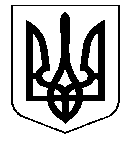 УКРАЇНАНОСІВСЬКА  МІСЬКА  РАДАНОСІВСЬКОГО  РАЙОНУ ЧЕРНІГІВСЬКОЇ  ОБЛАСТІВИКОНАВЧИЙ  КОМІТЕТР І Ш Е Н Н Я  25 квітня  2019 року	м. Носівка                                     № 124 Про впорядкування адресних реквізитів 	Відповідно до статті 30 Закону України «Про місцеве самоврядування в Україні»,   «Положення про порядок присвоєння та зміни поштових адрес об’єктам нерухомого майна на території Носівської міської ради», затвердженого рішенням виконкому міської ради від 25.10.2018 р. №321, розглянувши подані заяви та додані до них документи, виконавчий комітет міської ради  в и р і ш и в:½ нежитлового будинку зареєстрованій: вул. Центральна, 42,                       с. Іржавець, яка знаходиться у комунальній власності Носівської територіальної громади, управління яким здійснює безпосередньо міська рада (Інвентарна картка № ХХ обліку основних засобів в бюджетних установах, «½ будинку №3»), присвоїти фактичні адресні реквізити: вул. Центральна, 42, с. Іржавець, як цілій частині будинку. Житловому будинку зареєстрованому: вул. Гагаріна, 40, м.Носівка (Свідоцтво про право на спадщину за законом від ХХХХ р. № ХХХ), який належить у рівних долях Щукіну Олександру В’ячеславовичу і Чмир Тамарі В’ячеславівні (Заповіт від ХХХХ  ВАР № ХХХ), присвоїти фактичні адресні реквізити : вул. Гагаріна, 52, м. Носівка.Контроль за виконанням рішення покласти на заступника міського голови з питань житлово – комунального господарства О. Сичова.Перший заступник міського голови                                                                О. ЯЛОВСЬКИЙ